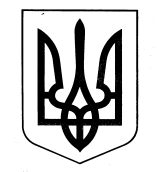 УКРАЇНАУПРАВЛІННЯ ОСВІТИІЗЮМСЬКОЇ МІСЬКОЇ РАДИХАРКІВСЬКОЇ ОБЛАСТІНАКАЗ26.11.2019											№ 457Відповідно до наказу управління освіти Ізюмської міської ради Харківської області від 27.08.2019 року №284 «Про організацію та проведення міських щорічних спортивних змагань «Спорт протягом життя» серед учнів ЗЗСО у 2019/2020 навчальному році та з метою популяризації фізичної культури і спорту в місті, пропаганди здорового способу життя, відбору та підготовки учнів - спортсменів міста до зональних та обласних змагань,НАКАЗУЮ:1.Організувати та провести міські змагання з футзалу «Шкільна футзальна ліга України» серед учнів ЗЗСО. Склад команди хлопчики та дівчата – 10 гравців учнів 5 класів, які народились не раніше 1 січня 2008 року, відповідно до схеми ігор (додаток 1), графіку проведення ігор (додаток 2) та умов проведення (додається). Місце проведення спортивна зала ДЮСШ ім. В. Ткаченка за адресою місто Ізюм вул. Замостянська, 31.04.12.2019, 11.12.20192.Призначити суддівську колегію у складі: головний суддя Денисенко С.Ю., вчитель фізичної культури Ізюмської гімназії №3, секретар змагань Крамаренко І.М., вчитель фізичної культури ІЗОШ І-ІІІ ступенів №12, суддя змагань Удовченко Ю.В., вчитель фізичної культури КЗ «Кам`янський ліцей»04.12.2019, 11.12.20193. Головному спеціалісту відділу змісту та якості освіти (Філоновій Н.О.):3.1. Надати організаційну допомогу закладам загальної середньої освіти щодо участі у міських змаганнях з футзалу «Шкільна футзальна ліга України»До 04.12.20193.2. Узгодити графік проведення медичних оглядів учнів, учасників змагань, з КНП «Центр первинної медико-санітарної допомоги міста Ізюм» Ізюмської міської ради та надати його до закладів загальної середньої освіти.До 28.11.20193.3. Подати клопотання до управління молоді, спорту та іміджевих проектів щодо надання приміщення для проведення змагань та медичного супроводу під час проведення змагань.До 28.11.20193.4. Підвести підсумки проведення міських змагань з футзалу «Шкільна футзальна ліга України»До 13.12.20193.5. Надати звіт про проведення міських змагання з футзалу «Шкільна футзальна ліга України» до Харківського обласного відділення (філії) комітету з фізичного виховання та спорту.До 13.12.20193.6. Підготувати інформацію про проведення міських змагання з футзалу «Шкільна футзальна ліга України» для сайту управління освіти13.12.20194. Керівникам закладів загальної середньої освіти:4.1. Забезпечити участь команди школи у міських змагання з футзалу «Шкільна футзальна ліга України»04.12.2019, 11.12.2019,відповідно до графіку ігор4.2. Покласти відповідальність за підготовку команди закладу для участі у міських змаганнях з футзалу «Шкільна футзальна ліга України» та забезпечення безпеки учасників змагань під час перевезення та проведення змагань на вчителів фізичної культури.04.12.2019, 11.12.2019,відповідно до графіку ігор4.3. Створити умови для проведення медичних оглядів учнів, учасників змагань, лікарями КНП «Центр первинної медико-санітарної допомоги міста Ізюм» Ізюмської міської ради.Відповідно до графіку медичних оглядів4.4. Забезпечити проведення та документальне оформлення необхідних інструктажів для учасників змагань з питань безпеки життєдіяльності учнів під час проведення змагань з футзалу «Шкільна футзальна ліга України».Не пізніше 1 дня до початку змагань4.5. Направити вчителів фізичної культури, які є членами суддівської колегії, для роботи під час проведення міських змагань з футзалу «Шкільна футзальна ліга України».04.12.2019, 11.12.2019,відповідно до графіку ігор5. Суддівській колегії:5.1. Підготувати протоколи для проведення змагань.5.2. Дозволити участь у змаганнях командам закладів загальної середньої освіти тільки при наявності: оформленої заявки на участь команди в змаганнях завіреною підписом та печаткою лікаря, учнівського квитка або довідки з фотографією учасника з місця навчання.5.3. Надати протоколи про проведення міського етапу змагань до управління освіти.Протягом 1 дня після проведення змагань6. Інженеру-електроніку групи з централізованого господарського обслуговування закладів та установ освіти управління освіти Ізюмської міської ради Харківської області Рой Г.В. розмістити інформацію про проведення міських змагання з футзалу «Шкільна футзальна ліга України» на сайті управління освіти. До 13.12.20197. Контроль за виконанням даного наказу покласти на начальника відділу змісту та якості освіти управління освіти Васько Н.О.Начальник управління освіти 				О.В.БезкоровайнийФілоноваДодаток 1до наказу управління освіти Ізюмської міської ради Харківської областівід 26.11.2019 № 457Схема ігор   10)ІЗОШ №10Додатокдо наказу управління освітиІзюмської міської ради Харківської областівід 26.11.2019 №457Графік проведення ігор.Про проведення міських змагань з футзалу «Шкільна футзальна ліга України» серед учнів ЗЗСО у 2019/2020 навчальному році»1) ІЗОШ № 21) ІЗОШ № 22)ІЗОШ № 112)ІЗОШ № 113)Гімназія № 13)Гімназія № 14)ІЗОШ № 44)ІЗОШ № 45)ЗОШ №55)ЗОШ №56) ІЗОШ №67) Гімназія № 37) Гімназія № 37) Гімназія № 37) Гімназія № 38)ІЗОШ №128)ІЗОШ №129) КЗ «Камянський ліцей» 9) КЗ «Камянський ліцей» № гриЧас гриКоманди учасникиВідбіркові ігри: 04.12.2019 Відбіркові ігри: 04.12.2019 Відбіркові ігри: 04.12.2019 111.00-11.25ІЗОШ І-ІІІ ступенів №2 – ІЗОШ І-ІІІ ступенів №11211.30-11.55ІЗОШ І-ІІІ ступенів №10 – КЗ «Кам`янський ліцей»312.00-12.25ІЗОШ І-ІІІ ступенів №4 - ІЗОШ І-ІІІ ступенів №5412.30-12.55ІЗОШ І-ІІІ ступенів №6 - Гімназія №3513.00-13.25Гімназія №1 – переможець пари№1613.30-13.55ІЗОШ І-ІІІ ступенів №12 – переможець пари №2Півфінали, фінал: 11.12.2019 Півфінали, фінал: 11.12.2019 Півфінали, фінал: 11.12.2019 112.00-12.25Переможець пари №3 – переможець пари №5212.30-12.55Переможець пари №4 – переможець пари №6313.00-13.25Гра за ІІІ місце413.30-13.55Фінал514.00Нагородження переможців